I confirm that the candidate has demonstrated competence by satisfying all of the criteria for this unit and that I have authenticated the work.Signature of assessor:  _____________________	Name (in block capitals): _____________________	Date:  ______________   Countersignature of qualified assessor (if required) and date:	IV initials (if sampled) and date:		Countersignature of qualified IV (if required) and date:	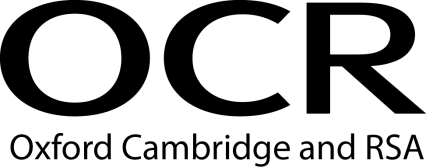 Evidence Record SheetOCR Level 6 Diploma in Career Guidance and DevelopmentEvidence Record SheetOCR Level 6 Diploma in Career Guidance and DevelopmentEvidence Record SheetOCR Level 6 Diploma in Career Guidance and DevelopmentUnit Title: OCR unit number:Unit 23Unit 23Unit 23Unit 23Unit 23Candidate Name:I confirm that the evidence provided is a result of my own work.I confirm that the evidence provided is a result of my own work.I confirm that the evidence provided is a result of my own work.I confirm that the evidence provided is a result of my own work.I confirm that the evidence provided is a result of my own work.I confirm that the evidence provided is a result of my own work.Signature of candidate:Signature of candidate:Date:Learning OutcomesAssessment CriteriaEvidence ReferenceAssessment Method*Understand how the aims of career related learning fit into the overall aims of an identified learning institutionexplain what the aims of career related learning are and how they link into the aims of an identified learning institution2.	Understand how career related learning is interpreted and delivered in different institutionsidentify the different models of career related learningcritically analyse the different models and explain the advantages and disadvantages of each model3.	Understand how the aims of career related learning can be translated into programmes of learning and work3.1	critically evaluate the various national initiatives that have included careers education and work related learning in recent decades resulting in published frameworks of learning outcomes and objectives4.	Be able to design a career related learning programme of work4.1	identify the key areas of content and where they may be covered or delivered in the curriculum, explaining their decisions4.2	devise schemes of work, identifying content, teaching methodology, learning resources and assessment criteria5.	Be able to identify and negotiate with others suitable delivery methods5.1	investigate and identify a variety of delivery methods, discussing the extent to which each relates to a range of learning styles5.2	negotiate with external partners to contribute to the delivery process5.3	identify and meet staff development needs to enhance teaching, explaining how the identified needs have been met6.	Be able to evaluate the career related learning programme and make recommendations for improvement6.1	evaluate the effectiveness of the career related learning programme in meeting its objectives6.2	recommend modifications to the programme, explaining how they will improve it*Assessment method key: O = observation of candidate, EP = examination of product; EWT = examination of witness testimony; ECH = examination of case history; EPS = examination of personal statement; EWA = examination of written answers to questions; QC = questioning of candidate; QW = questioning of witness; PD = professional discussion*Assessment method key: O = observation of candidate, EP = examination of product; EWT = examination of witness testimony; ECH = examination of case history; EPS = examination of personal statement; EWA = examination of written answers to questions; QC = questioning of candidate; QW = questioning of witness; PD = professional discussion*Assessment method key: O = observation of candidate, EP = examination of product; EWT = examination of witness testimony; ECH = examination of case history; EPS = examination of personal statement; EWA = examination of written answers to questions; QC = questioning of candidate; QW = questioning of witness; PD = professional discussion*Assessment method key: O = observation of candidate, EP = examination of product; EWT = examination of witness testimony; ECH = examination of case history; EPS = examination of personal statement; EWA = examination of written answers to questions; QC = questioning of candidate; QW = questioning of witness; PD = professional discussion